Химическая промышленность: донской улов в КаннахМеждународная группа компаний РСС (Германия) построит в Ростовской области завод по производству компонентов для бытовой химии. Соответствующее соглашение донское правительство подписало с компанией на международной инвестиционной выставке MIPIM в Каннах. Проект предусматривает создание производства по выпуску полиолов (высокомолекулярных спиртов) и парка ёмкостей под окись пропилена. Предполагаемый объём инвестиций — 120 млн евро. Группа РСС ведёт бизнес в 16 странах мира по трём основным направлениям: химия, энергетика и логистика. Приоритетными площадками для размещения являются участки недалеко от существующего портового терминала «Азовпродукта», так как такое расположение позволит дозагрузить его мощности.17.03.2014, «Эксперт on-line»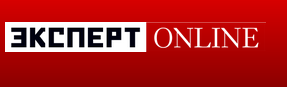 